4043EW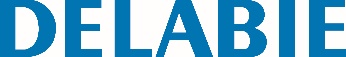 White powder-coated stainless steel, short modelАртикул: 4043EW Технические характеристикиCoat hook, short model.Tube Ø 20mm, 1 mm thick.Concealed fixings.White powder-coated 304 stainless steel.Dimensions: Ø 62 x 65 x 73mm.10-year warranty.